T.C.BİLECİK ŞEYH EDEBALİ ÜNİVERSİTESİ………………………. ENSTİTÜSÜ/FAKÜLTESİ/YÜKSEKOKULU/MESLEK YÜKSEKOKULUESKİ DURUMUYENİ DURUMU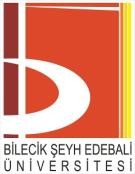 DERS PROGRAMI DEĞİŞİKLİK FORMUBŞEÜ-KAYSİS Belge NoDFR-037DERS PROGRAMI DEĞİŞİKLİK FORMUİlk Yayın Tarihi/Sayısı10.05.2016 / 5DERS PROGRAMI DEĞİŞİKLİK FORMURevizyon TarihiDERS PROGRAMI DEĞİŞİKLİK FORMURevizyon NoDERS PROGRAMI DEĞİŞİKLİK FORMUToplam Sayfa1Konu ile ilgili Birim Yönetim Kurulu tarih ve sayısı:Konu ile ilgili Birim Yönetim Kurulu tarih ve sayısı:Konu ile ilgili Birim Yönetim Kurulu tarih ve sayısı:Konu ile ilgili Birim Yönetim Kurulu tarih ve sayısı:ÖĞRETİM ELEMANININDERSİNDERSİNDERSİNDERSİNDERSİNÜnvanı/Adı-SoyadıBölümü/ProgramıKoduAdıGünüSaatiBinaDerslikÖĞRETİM ELEMANININDERSİNDERSİNDERSİNDERSİNDERSİNÜnvanı/Adı-SoyadıBölümü/ProgramıKoduAdıGünüSaatiBinaDerslik